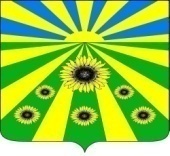 ПОСТАНОВЛЕНИЕАДМИНИСТРАЦИИ РАССВЕТОВСКОГО СЕЛЬСКОГО ПОСЕЛЕНИЯ СТАРОМИНСКОГО РАЙОНАот 17.12.2018 г.                                                                                            № 129п.РассветОб организации работы на 2019 год по воинскому учету и бронированию граждан, пребывающих в запасе, в Рассветовском сельском поселении Староминского района	Во исполнение Федерального Закона Российской Федерации № 53 от 28.03.1998 года «О воинской обязанности и военной службе», Федерального Закона Российской Федерации № 199 от 31.12.2005 года «О внесении изменении в отдельные законодательные акты Российской Федерации в связи с совершенствованием разграничения полномочий», «Положения о воинском учете», утвержденном постановлением Правительства Российской Федерации от 27.11.2006 года № 719, Постановления Правительства Российской Федерации от 26.02.1998 года. № 258 «Основные положения по бронированию граждан Российской Федерации, пребывающих в запасе военнослужащих Российской Федерации, федеральных органов исполнительной власти, имеющий запас, и работающих в органе государственной власти, органах местного самоуправления и организациях», инструкции по бронированию граждан, пребывающих в запасе, на период мобилизации и в военное время п о с т а н о в л я ю:	1.Обязанности по ведению воинского учета граждан, пребывающих в запасе возложить на главного инспектора администрации Рассветовского сельского поселения Староминского района Евпалову Диану Владимировну.	2. При убытии в отпуск, командировку или лечение, временное исполнение обязанностей по ведению первичного воинского учета граждан, пребывающих в запасе, возложить на главного инспектора администрации Рассветовского сельского поселения Староминского района Губань Светлану Николаевну.	3. Евпаловой Диане Владимировне в течение 2019 года:         - принять к неукоснительному выполнению требований Федеральных Законодательств Российской Федерации и привести работу по осуществлению воинского учета и бронированию в строгое соответствие с требованиями разделов 1-5, 11 Постановления Правительства Российской Федерации № 719 от 27.11.2006 года 2006 года «Положение о воинском учете», статей № 4,5,7-10,13,14,16,22-31 Федерального Закона Российской Федерации № 53 от 28.03 1998 года «О воинской обязанности и военной службе», Федерального Закона Российской Федерации № 199 от 31.12.2005 года «О внесении изменений в отдельные законодательные акты Российской Федерации в связи с совершенствованием разграничения полномочий»;- в 2019 году принять участие в проведении инструкторско-методического занятия по осуществлению воинского учета и бронирования граждан, пребывающих в запасе;- выполнять обязанности по ведению воинского учета в строгом соответствии с Федеральными Законодательствами Российской Федерации, определяющими цели и задачи органов местного самоуправления по ведению первичного воинского учета граждан, пребывающих в запасе.3. Контроль за исполнением постановления оставляю за собой.4. Постановление вступает в силу с момента его обнародования и распространяется на правоотношения возникшие с 01 января 2019 года.Глава Рассветовского сельского поселения Староминского района                                                                    А.В. ДемченкоЛИСТ СОГЛАСОВАНИЯпостановления администрации Рассветовского поселенияСтароминского района от _________ № ________«Об организации работы на 2019 год по воинскому учету и бронированию граждан, пребывающих в запасе, в Рассветовском сельском поселении Староминского района».Проект внесён:Глава Рассветовского сельского поселения Староминского района                                                                    А.В. Демченко                                                                                                    ___________2018 г.Проект подготовлен:главный инспектор ВУС администрации Рассветовского сельского поселенияСтароминского района                                                                      Д.В. Евпалова                                                                                                   ___________ 2018 г.Проект согласован:военный комиссарСтароминского иЛенинградского районов Краснодарского края                                                                        О.В. Богуцкий                                                                                                    ___________2018 г.